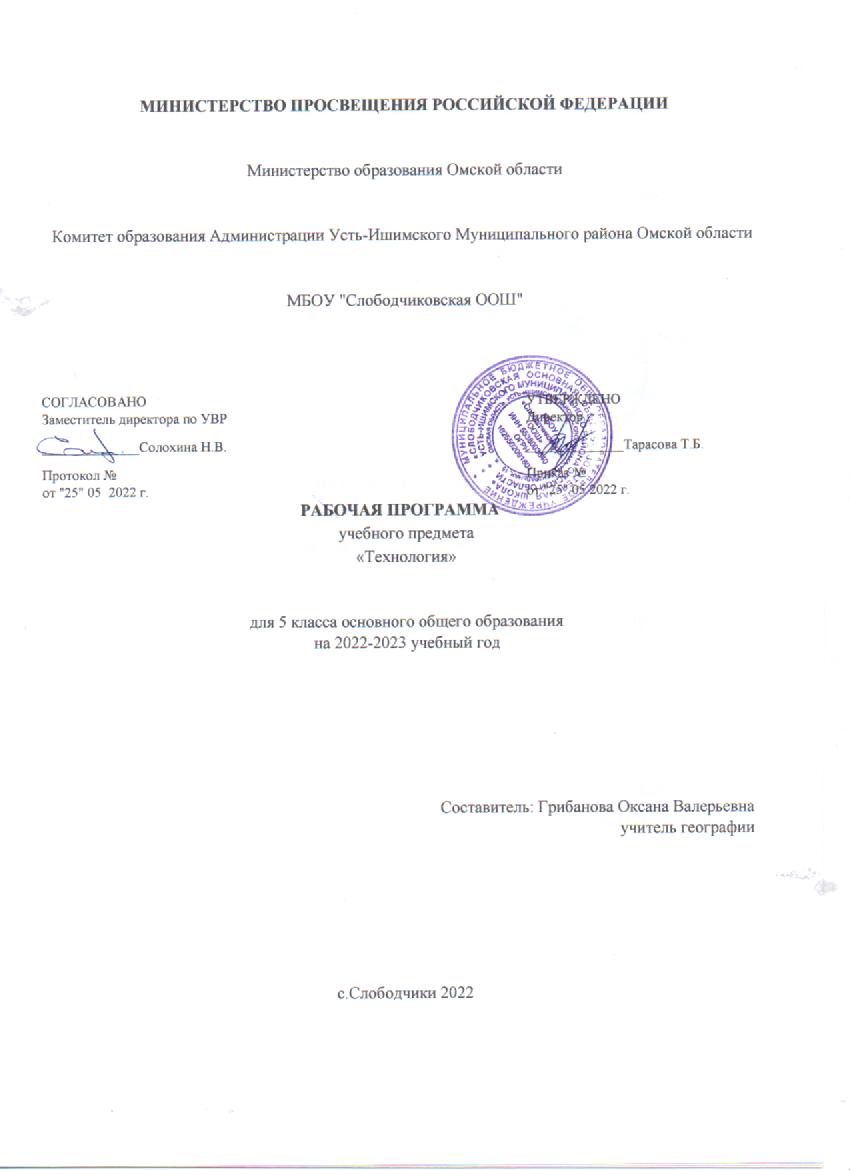 СОДЕРЖАНИЕ УЧЕБНОГО ПРЕДМЕТА ИНВАРИАНТНЫЕ МОДУЛИМодуль «Производство и технология»Раздел. Преобразовательная деятельность человека.Технологии вокруг нас. Алгоритмы и начала технологии. Возможность формального исполнения алгоритма. Робот как исполнитель алгоритма. Робот как механизм.Раздел. Простейшие машины и механизмы.Двигатели машин. Виды двигателей. Передаточные механизмы. Виды и характеристики передаточных механизмов.Механические передачи. Обратная связь. Механические конструкторы. Робототехнические конструкторы. Простые механические модели. Простые управляемые модели.Модуль «Технология обработки материалов и пищевых продуктов» Раздел. Структура технологии: от материала к изделию.Основные элементы структуры технологии: действия, операции, этапы. Технологическая карта.Проектирование, моделирование, конструирование — основные составляющие технологии.Технологии и алгоритмы.Раздел. Материалы и их свойства.Сырьё и материалы как основы производства. Натуральное, искусственное, синтетическое сырьё и материалы. Конструкционные материалы. Физические и технологические свойства конструкционных материалов.Бумага и её свойства. Различные изделия из бумаги. Потребность человека в бумаге.Ткань и её свойства. Изделия из ткани. Виды тканей.Древесина и её свойства. Древесные материалы и их применение. Изделия из древесины.Потребность человечества в древесине. Сохранение лесов.Металлы и их свойства. Металлические части машин и механизмов. Тонколистовая сталь и проволока.Пластические массы (пластмассы) и их свойства. Работа с пластмассами.Наноструктуры и их использование в различных технологиях. Природные и синтетические наноструктуры.Композиты и нанокомпозиты, их применение. Умные материалы и их применение. Аллотропные соединения углерода.Раздел. Основные ручные инструменты.Инструменты для работы с бумагой. Инструменты для работы с тканью. Инструменты для работы с древесиной. Инструменты для работы с металлом.Компьютерные инструменты.Раздел. Трудовые действия как основные слагаемые технологии.Измерение и счёт как универсальные трудовые действия. Точность и погрешность измерений.Действия при работе с бумагой. Действия при работе с тканью. Действия при работе с древесиной.Действия при работе с тонколистовым металлом. Приготовление пищи.Общность и различие действий с различными материалами и пищевыми продуктами.ПЛАНИРУЕМЫЕ ОБРАЗОВАТЕЛЬНЫЕ РЕЗУЛЬТАТЫЛИЧНОСТНЫЕ РЕЗУЛЬТАТЫПатриотическое воспитание:проявление интереса к истории и современному состоянию российской науки и технологии; ценностное отношение к достижениям российских инженеров и учёных.Гражданское и духовно-нравственное воспитание:готовность к активному участию в обсуждении общественно значимых и этических проблем,связанных с современными технологиями, в особенности технологиями четвёртой промышленной революции; осознание важности морально-этических принципов в деятельности, связанной с реализациейтехнологий; освоение социальных норм и правил поведения, роли и формы социальной жизни в группах исообществах, включая взрослые и социальные сообщества.Эстетическое воспитание:восприятие эстетических качеств предметов труда; умение создавать эстетически значимые изделия из различных материалов.Ценности научного познания и практической деятельности:осознание ценности науки как фундамента технологий; развитие интереса к исследовательской деятельности, реализации на практике достижений науки.Формирование культуры здоровья и эмоционального благополучия: осознание ценности безопасного образа жизни в современном технологическом мире, важностиправил безопасной работы с инструментами; умение распознавать информационные угрозы и осуществ​лять защиту личности от этих угроз.Трудовое воспитание: активное участие в решении возникающих практических задач из различных областей; умение ориентироваться в мире современных профессий.Экологическое воспитание: воспитание бережного отношения к окружающей среде, понимание необходимости соблюдениябаланса между природой и техносферой; осознание пределов преобразовательной деятельности человека.МЕТАПРЕДМЕТНЫЕ РЕЗУЛЬТАТЫОвладение универсальными познавательными действиями Базовые логические действия: выявлять и характеризовать существенные признаки природных и рукотворных объектов; устанавливать существенный признак классификации, основание для обобщения и сравнения; выявлять закономерности и противоречия в рассматриваемых фактах, данных и наблюдениях,относящихся к внешнему миру;выявлять причинно-следственные связи при изучении природных явлений и процессов, а такжепроцессов, происходящих в техносфере; самостоятельно выбирать способ решения поставленной задачи, используя для этого необходимыематериалы, инструменты и технологии. Базовые исследовательские действия: использовать вопросы как исследовательский инструмент познания; формировать запросы к информационной системе с целью получения необходимой информации; оценивать полноту, достоверность и актуальность полученной информации; опытным путём изучать свойства различных материалов; овладевать навыками измерения величин с помощью измерительных инструментов, оцениватьпогрешность измерения, уметь осуществлять арифметические действия с приближёнными величинами;строить и оценивать модели объектов, явлений и процессов; уметь создавать, применять и преобразовывать знаки и символы, модели и схемы для решенияучебных и познавательных задач; уметь оценивать правильность выполнения учебной задачи, собственные возможности её решения; прогнозировать поведение технической системы, в том числе с учётом синергетических эффектов.Работа с информацией: выбирать форму представления информации в зависимости от поставленной задачи; понимать различие между данными, информацией и знаниями; владеть начальными навыками работы с «большими данными»; владеть технологией трансформации данных в информацию, информации в знания.Овладение универсальными учебными регулятивными действиями Самоорганизация: уметь самостоятельно планировать пути достижения целей, в том числе альтернативные, осознанновыбирать наиболее эффективные способы решения учебных и познавательных задач;уметь соотносить свои действия с планируемыми результатами, осуществлять контроль своейдеятельности в процессе достижения результата, определять способы действий в рамках предложенных условий и требований, корректировать свои действия в соответствии с изменяющейся ситуацией; делать выбор и брать ответственность за решение.Самоконтроль (рефлексия): давать адекватную оценку ситуации и предлагать план её изменения; объяснять причины достижения (недостижения) результатов преобразовательной деятельности; вносить необходимые коррективы в деятельность по решению задачи или по осуществлениюпроекта; оценивать соответствие результата цели и условиям и при необходимости корректировать цель ипроцесс её достижения. Принятие себя и других:признавать своё право на ошибку при решении задач или при реализации проекта, такое же праводругого на подобные ошибки.Овладение универсальными коммуникативными действиями.Общение:в ходе обсуждения учебного материала, планирования и осуществления учебного проекта; в рамках публичного представления результатов проектной деятельности; в ходе совместного решения задачи с использованием облачных сервисов; в ходе общения с представителями других культур, в частности в социальных сетях.Совместная деятельность:понимать и использовать преимущества командной работы при реализации учебного проекта; понимать необходимость выработки знаково-символических средств как необходимого условияуспешной проектной деятельности;уметь адекватно интерпретировать высказывания собеседника — участника совместной деятельности;владеть навыками отстаивания своей точки зрения, используя при этом законы логики; уметь распознавать некорректную аргументацию.ПРЕДМЕТНЫЕ РЕЗУЛЬТАТЫМодуль «Производство и технология»характеризовать роль техники и технологий для прогрессивного развития общества; характеризовать роль техники и технологий в цифровом социуме; выявлять причины и последствия развития техники и технологий; характеризовать виды современных технологий и определять перспективы их развития; уметь строить учебную и практическую деятельность в соответствии со структурой технологии: этапами, операциями, действиями;научиться конструировать, оценивать и использовать модели в познавательной и практическойдеятельности;организовывать рабочее место в соответствии с требованиями безопасности; соблюдать правила безопасности; использовать различные материалы (древесина, металлы и сплавы, полимеры, текстиль,сельскохозяйственная продукция); уметь создавать, применять и преобразовывать знаки и символы, модели и схемы для решенияучебных и производственных задач;получить возможность научиться коллективно решать задачи с использованием облачных сервисов; оперировать понятием «биотехнология»; классифицировать методы очистки воды, использовать фильтрование воды; оперировать понятиями «биоэнергетика», «биометаногенез».Модуль «Технология обработки материалов и пищевых продуктов» характеризовать познавательную и преобразовательную деятельность человека; соблюдать правила безопасности; организовывать рабочее место в соответствии с требованиями безопасности; классифицировать и характеризовать инструменты, приспособления и технологическоеоборудование;активно использовать знания, полученные при изучении других учебных предметов, исформированные универсальные учебные действия;использовать инструменты, приспособления и технологическое оборудование; выполнять технологические операции с использованием ручных инструментов, приспособлений,технологического оборудования;получить возможность научиться использовать цифровые инструменты при изготовлении предметовиз различных материалов;характеризовать технологические операции ручной обработки конструкционных материалов; применять ручные технологии обработки конструкционных материалов; правильно хранить пищевые продукты; осуществлять механическую и тепловую обработку пищевых продуктов, сохраняя их пищевуюценность;выбирать продукты, инструменты и оборудование для приготовления блюда; осуществлять доступными средствами контроль качества блюда; проектировать интерьер помещения с использованием программных сервисов; составлять последовательность выполнения технологических операций для изготовления швейных изделий;строить чертежи простых швейных изделий; выбирать материалы, инструменты и оборудование для выполнения швейных работ; выполнять художественное оформление швейных изделий; выделять свойства наноструктур; приводить примеры наноструктур, их использования в технологиях; получить возможность познакомиться с физическими основы нанотехнологий и их использованием для конструирования новых материалов.ТЕМАТИЧЕСКОЕ ПЛАНИРОВАНИЕ №п/пНаименование разделов и тем программыКоличество часовКоличество часовКоличество часовДата изученияВиды деятельностиВиды, формы контроляЭлектронные (цифровые) образовательные ресурсы№п/пНаименование разделов и тем программыДата изученияВиды деятельностиВиды, формы контроляЭлектронные (цифровые) образовательные ресурсывсегоконтрольные работыпрактические работыМодуль 1. Производство и технологияМодуль 1. Производство и технологияМодуль 1. Производство и технологияМодуль 1. Производство и технологияМодуль 1. Производство и технология1.1.Преобразовательная деятельность человека5характеризовать познавательную и преобразовательную деятельность человека;Тестирование;РЭШ1.2.Алгоритмы и начала технологии5выделять алгоритмы среди других предписаний; оценивать результаты исполнения алгоритма (соответствие или несоответствие поставленной задаче); реализовывать простейшие алгоритмы с помощью учебных программ из коллекции ЦОРов;Устный опрос;РЭШ1.3.Простейшие механические роботыисполнители2соотнесение своих действий с планируемыми результатами, осуществление контроля своей деятельности в процессе достижения результата;Зачет;РЭШ1.4.Простейшие машины и механизмы5описывать способы преобразования движения из одного вида в другой; называть способы передачи движения с заданными усилиями и скоростями;Самооценка с использованием «Оценочного листа»;РЭШ1.5.Механические, электротехнические и робототехнические конструкторы2конструирование простейших соединений с помощью деталей конструктора;Самооценка с использованием «Оценочного листа»;РЭШ1.6.Простые механические модели10планировать преобразование видов движения;Устный опрос;РЭШ1.7.Простые модели с элементами управления5планировать движение с заданными параметрами с использованием механической реализации управления; сборка простых механических моделей с элементами управления;Письменный контроль;РЭШИтого по модулюИтого по модулю34Модуль 2. Технологии обработки материалов и пищевых продуктовМодуль 2. Технологии обработки материалов и пищевых продуктовМодуль 2. Технологии обработки материалов и пищевых продуктовМодуль 2. Технологии обработки материалов и пищевых продуктовМодуль 2. Технологии обработки материалов и пищевых продуктов2.1.Структура технологии: от материала к изделию5называть основные виды деятельности в процессе создания технологии;Тестирование;РЭШ2.2.Материалы и изделия.Пищевые продукты10называть основные свойства бумаги и области её использования; называть основные свойства ткани и области её использования; называть основные свойства древесины и области её использования;Устный опрос;РЭШ2.3.Современные материалы и их свойства5формулировать основные принципы создания композитных материалов;Самооценка с использованием «Оценочного листа»;РЭШ2.4.Основные ручные инструменты14выбирать инструменты, необходимые для изготовления данного изделия;Письменный контроль;РЭШИтого по модулюИтого по модулю34ОБЩЕЕ КОЛИЧЕСТВО ЧАСОВПО ПРОГРАММЕ6800